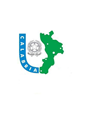 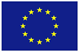 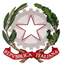 L I C E O     S T A T A L E“ Lucrezia Della Valle “Piazza Amendola, 8 –  87100 CosenzaCodice fiscale 98030130789 – Distretto Scolastico n. 15 – Codice Ministeriale CSPM05000TTel. E Fax: 098424484 – E-mail: cspm05000t@istruzione.itProt. n.6302 a/26						                                                        Cosenza 24/10/2017                                                                                                                 Al Personale Docente                                                                                                   	Al Personale A.T.A.                                                                                                   		Sede                                                                                                   	All’albo/Sito Web                                                                                                  		Agli AttiOggetto: Sciopero del 27 OTTOBRE 2017         Si comunica che l’organizzazione sindacale CUB, SGB, SI-COBAS, USI-AIT e SLAI-COBAS ha proclamato lo sciopero generale nazionale i tutti i settori pubblici e privati di tutti i lavoratori a tempo indeterminato, determinato, con contratti precari e atipici per l’intera giornata del 27 otobre 2017.            Coloro i quali intendono ADERIRE allo sciopero possono comunicarlo VOLONTARIAMENTE in Vicepresidenza, al fine di assicurare l’organizzazione del servizio scolastico.             Si pregano le S.S.L.L. di prendere visione del presente avviso; copia della comunicazione di proclamazione dello sciopero è affissa all’Albo sindacale.             Nella medesima giornata dello sciopero, i Docenti che NON si asterranno dal lavoro Dovranno firmare il foglio di presenza all’inizio dell’orario del servizio 	        Il Dirigente Scolastico		       	 Loredana Giannicola